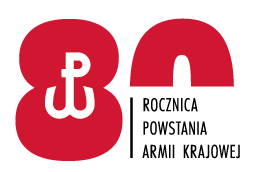 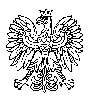 31 WOJSKOWY ODDZIAŁ GOSPODARCZYZgierz, dnia …..… .07.2022 r.Do WykonawcówDotyczy: informacji o unieważnieniu postępowania o sygn. 63/ZP/22 w zakresie zadanianr 5Zamawiający, 31 Wojskowy Oddział Gospodarczy z siedzibą w Zgierzu przy ulicy  Konstantynowskiej 85, działając na podstawie art. 260 ust. 2 ustawy z dnia 11 września 2019 r. – Prawo zamówień publicznych (Dz.U. z 2021 r. poz. 1129 ze zm.), zwanej dalej ustawą Pzp, zawiadamia o  unieważnieniu postępowania pn.:Dostawa materiałów elektrycznych – nr sprawy 63/ZP/22w zakresie zadania nr 5.Uzasadnienie faktyczne:W dniu 20.07.2022 r. Firma MAXMED ZUH Marcin Murzyn ul. Pomorska 49, 84-252 Orle, przekazała pismo informujące, iż odstępuje od podpisania umowy w przedmiotowym postępowaniu w zakresie zadania nr 5 (sprzęt dielektryczny) z uwagi na nieoczekiwany wzrost cen towarów. Jednocześnie była to jedyna oferta, jaka wpłynęła na zadanie nr 5.Uzasadnienie prawne:W związku z powyższym Zamawiający unieważnia postępowanie w zakresie zadania nr 5
na podstawie art. 255 ust. 7 z uwzględnieniem art. 263 ustawy Pzp, tj. art. 255 – „Zamawiający unieważnia postępowanie o udzielenie zamówienia, jeżeli: (…)”- ust. 7 – „wykonawca nie wniósł wymaganego zabezpieczenia należytego wykonania 
  umowy lub uchylił się od zawarcia umowy w sprawie zamówienia publicznego (…)”,art. 263 – „Jeżeli wykonawca, którego oferta została wybrana jako najkorzystniejsza, uchyla się od zawarcia umowy w sprawie zamówienia publicznego lub nie wnosi wymaganego zabezpieczenia należytego wykonania umowy, zamawiający może dokonać ponownego badania i oceny ofert spośród ofert pozostałych w postępowaniu wykonawców oraz wybrać najkorzystniejszą ofertę albo unieważnić postępowanie.”Z UpoważnieniaKOMENDANTA 31. WOJSKOWEGO ODDZIAŁU GOSPODARCZEGO                                                  W Zgierzu                              ppłk Sławomir JĘDRZEJEWSKI                                      Zastępca Komendanta                  ……………………………………………………..